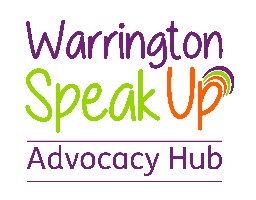  -------------------------------------------------------------------------------------------------------------Consent Form – Please tick a boxI give permission for my advocate to act on my behalf and in my interest in relation to the IMHA support I am receivingI give permission for my details and information relating to my situation/issues to be held at the Speak Up Advocacy Hub. I give permission for my advocate to speak to other organisations to obtain relevant information and to keep copies of relevant documents. I give permission for other parties who hold this information to provide it to my advocate.   Signed: _________________________________________________________________   Date:     ______________________ By requesting advocacy support you give consent to Warrington Speak Up holding and sharing information as required for the purpose of providing the service.-------------------------------------------------------------------------------------------------------------If you are a family member referring on behalf of this person, please provide your details.Name______________________________________________________________________Address____________________________________________________________________Phone Number______________________________________________________________Name:DOB:DOB:Ethnicity:Gender:Hospital/Ward:Telephone:Mobile:Mobile:What section are you subject to?Contact details of any professionals involved ie named clinician, social workerPlease give details of the issue you would like support with:Please give details of preferred communication needs:(face to face, text, phone, BSL, time of day)Please give details of any meeting dates:Is there any other information the IMHA should be aware of?